  Tick to show which objectives were covered Science      Pink highlight to show pupil has understood       Pupil to colour face to show how they felt they understood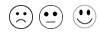  SciencePlantsYear 1Self AssessmentTo name some garden plantsTo name some wild plantsTo understand the term evergreen To label a plant: roots, stem (trunk), petals or flowers